Каждому студенту группы 4ТЭ для закрепления материла по разделу «Электропривод» решить одну задачу с №1 по №18 согласно приложенного списка. Порядковый номер студента в списке соответствует номеру задачи.Справочные данные приведены в приложениях А,В ЗАДАЧИ ПО ЭЛЕКТРОПРИВОДУПРИЛОЖЕНИЕ А Справочный материалПРИЛОЖЕНИЕ В Иллюстративный материал1Анненков  Дмитрий  Евгеньевич2Бирюкова  Мария  Викторовна3Борщев  Александр  Андреевич4Вараев  Владислав  Андреевич5Вербицкий  Артём  Евгеньевич6Воробьев  Марк  Романович7Гамов  Кирилл Иванович8Изотов  Артем  Александрович9Кашуба  Юрий  Владиславович10Коваленко  Илья  Викторович11Михарев  Григорий  Николаевич12Отчин  Кирилл  Александрович13Перуненко  Артем  Константинович14Прудников  Виталий  Александрович15Семенюк  Максим  Эдуардович16Симонян  Дереник  Каренович17Соколов  Игорь  Александрович18Щербаков  Дмитрий  МихайловичЗадача 1Трехфазный асинхронный двигатель включен в сеть напряжением 380 В, частотой 50 Гц. Статический нагрузочный момент на валу двигателя Мс=180 Нм, полезная мощность двигателя  Рном, потребляемая из сети мощность Р1ном,  КПД ηном =82%, коэффициент  мощности соs φ1=0,8, величина тока в фазной обмотке статора I1ном, число полюсов 2р=6,  скольжение Sном=4%  Определить значения недостающих параметров.Задача 2Трехфазный асинхронный двигатель включен в сеть напряжением 380 В, частотой  50 Гц. Статический нагрузочный момент на валу двигателя Мс, полезная мощность двигателя  Рном=12кВт, потребляемая из сети мощность Р1ном=14,6кВт,  КПД ηном , коэффициент  мощности соs φ1=0,78, величина тока в фазной обмотке статора I1ном, число полюсов 2р=4,  скольжение Sном=3,5%  Определить значения недостающих параметров.Задача 3Для динамического торможения трехфазного асинхронного двигателя с фазным ротором необходимо в цепь ротора включить три резистора с активным сопротивлением по rт=0,2 Ом.  Ток ротора при торможении I2ном=300А. время торможения tраб=5сек. Требуется выбрать резистивные элементыЗадача 4Для динамического торможения трехфазного асинхронного двигателя с фазным ротором необходимо в цепь ротора включить три резистора с активным сопротивлением по rт=0,2 Ом.  Ток ротора при торможении I2ном=230А. время торможения tраб=10сек. Требуется выбрать резистивные элементы.Задача 5Двигатель постоянного тока независимого возбуждения серии 2П с номинальными параметрами: мощность Рном=17кВт, напряжение, подводимое к цепи якоря, Uном=440В, частота вращения пном=3000 об/мин, КПД двигателя ηном=90%, сопротивление цепи якоря, приведенное к рабочей температуре, ∑r=0,31 Ом. Требуется определить сопротивление добавочного резистора Rд, который следует включить в цепь якоря, чтобы  при номинальной нагрузке двигателя  частота вращения якоря составила 0,5пном.  Построить естественную и искусственную механические  характеристики двигателя.Задача 6Двигатель постоянного тока независимого возбуждения серии 2П с номинальными параметрами: мощность Рном=7,1кВт, напряжение, подводимое к цепи якоря, Uном=220В,  частота вращения пном=750 об/мин, КПД двигателя ηном=83,5%, сопротивление цепи якоря, приведенное к рабочей температуре, ∑r=0,48 Ом . Требуется определить сопротивление добавочного резистора Rд, который следует включить в цепь якоря, чтобы  при номинальной нагрузке двигателя  частота вращения якоря составила 0,5пном.  Построить естественную и искусственную механические  характеристики двигателя.Задача 7Определить расчетную мощность трехфазного асинхронного двигателя для привода механизма, работающего в продолжительном режиме S1. Привод нерегулируемый, статический нагрузочный момент механизма Мс = 45Нм,  требуемая частота вращения п=1450±10 об/мин,  КПД механизма  ηмех=75%. По условиям эксплуатации требуется  двигатель закрытого исполнения IP44; расположение вала горизонтальное; крепление двигателя фланцевое.Задача 8Определить расчетную мощность трехфазного асинхронного двигателя для привода механизма, работающего в продолжительном режиме S1. Привод нерегулируемый, статический нагрузочный момент механизма Мс = 45Нм,  требуемая частота вращения п=1450±10 об/мин,  КПД механизма  ηмех=75%. По условиям эксплуатации требуется  двигатель закрытого исполнения IP44; расположение вала горизонтальное; крепление двигателя фланцевое.Задача 8Определить расчетную мощность трехфазного асинхронного двигателя для привода механизма, работающего в продолжительном режиме S1. Привод нерегулируемый, статический нагрузочный момент механизма Мс = 45Нм,  требуемая частота вращения п=1450±10 об/мин,  КПД механизма  ηмех=75%. По условиям эксплуатации требуется  двигатель закрытого исполнения IP44; расположение вала горизонтальное; крепление двигателя фланцевое.Задача 8Определить расчетную мощность трехфазного асинхронного двигателя для привода механизма, работающего в продолжительном режиме S1. Привод нерегулируемый, статический нагрузочный момент механизма Мс = 45Нм,  требуемая частота вращения п=1450±10 об/мин,  КПД механизма  ηмех=75%. По условиям эксплуатации требуется  двигатель закрытого исполнения IP44; расположение вала горизонтальное; крепление двигателя фланцевое.Задача 9Рассчитать трехступенчатый пусковой реостат двигателя постоянного тока независимого возбуждения, технические данные которого мощность Рном=7,1 кВт,  напряжение, подводимое к цепи якоря, Uном=220 В,  ток в цепи якоря, в режиме номинальной нагрузки  Iа.ном=38,6 А,  КПД двигателя  ηном=83,5 %, сопротивление цепи якоря, приведенное к рабочей температуре, ∑r=0,48 Ом, кратность токов равна 2 .Задача 9Рассчитать трехступенчатый пусковой реостат двигателя постоянного тока независимого возбуждения, технические данные которого мощность Рном=7,1 кВт,  напряжение, подводимое к цепи якоря, Uном=220 В,  ток в цепи якоря, в режиме номинальной нагрузки  Iа.ном=38,6 А,  КПД двигателя  ηном=83,5 %, сопротивление цепи якоря, приведенное к рабочей температуре, ∑r=0,48 Ом, кратность токов равна 2 .Задача 10Рассчитать трехступенчатый пусковой реостат двигателя постоянного тока независимого возбуждения, технические данные которого мощность Рном=17,0 кВт,  напряжение, подводимое к цепи якоря, Uном=440 В,  ток в цепи якоря, в режиме номинальной нагрузки  Iа.ном=42,9 А,  КПД двигателя  ηном=90,0%, сопротивление цепи якоря, приведенное к рабочей температуре, ∑r=0,31 Ом, кратность токов равна 2  .Задача 11Крановый двигатель постоянного тока последовательного возбуждения, серии Д мощностью Рном=22 кВт, включен в сеть напряжением Uном=220 В.   Двигатель, в режиме номинальной нагрузки  при КПД двигателя  ηном=85 %, развивает частоту вращения nном=575 об/мин. Рассчитать номинальные значения  тока якоря и момента и  построит график зависимостиЗадача 11Крановый двигатель постоянного тока последовательного возбуждения, серии Д мощностью Рном=22 кВт, включен в сеть напряжением Uном=220 В.   Двигатель, в режиме номинальной нагрузки  при КПД двигателя  ηном=85 %, развивает частоту вращения nном=575 об/мин. Рассчитать номинальные значения  тока якоря и момента и  построит график зависимостиЗадача 12Крановый двигатель постоянного тока последовательного возбуждения, серии Д мощностью Рном=22 кВт, включен в сеть  напряжением Uном=220 В.   Двигатель, в режиме номинальной нагрузки  при КПД двигателя  ηном=85 %, развивает частоту вращения nном=575 об/мин. Рассчитать номинальные значения  тока якоря и момента.  Задача 12Крановый двигатель постоянного тока последовательного возбуждения, серии Д мощностью Рном=22 кВт, включен в сеть  напряжением Uном=220 В.   Двигатель, в режиме номинальной нагрузки  при КПД двигателя  ηном=85 %, развивает частоту вращения nном=575 об/мин. Рассчитать номинальные значения  тока якоря и момента.  Задача 13В трехфазную сеть напряжением Uс =6, 0кВ включен потребитель Z мощностью Sпотр=1,6 МВА  при коэффициенте мощности соs φ=0,70. Определить мощность QСК синхронного компенсатора СК, который следует подключить параллельно потребителю, чтобы коэффициент мощности в сети повысился до значения соs φ = 0,95.  На сколько при этом уменьшатся потери энергии в сети, если величина этих потерь пропорциональна квадрату тока в этой сети.  Задача 13В трехфазную сеть напряжением Uс =6, 0кВ включен потребитель Z мощностью Sпотр=1,6 МВА  при коэффициенте мощности соs φ=0,70. Определить мощность QСК синхронного компенсатора СК, который следует подключить параллельно потребителю, чтобы коэффициент мощности в сети повысился до значения соs φ = 0,95.  На сколько при этом уменьшатся потери энергии в сети, если величина этих потерь пропорциональна квадрату тока в этой сети.  Задача 14В трехфазную сеть напряжением Uс =10,0кВ включен потребитель Z мощностью Sпотр=4,5МВА  при коэффициенте мощности соs φ=0,72. Определить мощность QСК синхронного компенсатора СК, который следует подключить параллельно потребителю, чтобы коэффициент мощности в сети повысился до значения соs φ = 0,95.  На сколько при этом уменьшатся потери энергии в сети, если величина этих потерь пропорциональна квадрату тока в этой сети.  Задача 14В трехфазную сеть напряжением Uс =10,0кВ включен потребитель Z мощностью Sпотр=4,5МВА  при коэффициенте мощности соs φ=0,72. Определить мощность QСК синхронного компенсатора СК, который следует подключить параллельно потребителю, чтобы коэффициент мощности в сети повысился до значения соs φ = 0,95.  На сколько при этом уменьшатся потери энергии в сети, если величина этих потерь пропорциональна квадрату тока в этой сети.  Задача 14В трехфазную сеть напряжением Uс =10,0кВ включен потребитель Z мощностью Sпотр=4,5МВА  при коэффициенте мощности соs φ=0,72. Определить мощность QСК синхронного компенсатора СК, который следует подключить параллельно потребителю, чтобы коэффициент мощности в сети повысился до значения соs φ = 0,95.  На сколько при этом уменьшатся потери энергии в сети, если величина этих потерь пропорциональна квадрату тока в этой сети.  Задача 15Электропривод с установленным двигателем А62-6 пускается вхолостую с моментом нагрузки Мс , равным моменту холостого хода М0 =0,4Мном. При этом он разгоняется до скорости  n=2910 об/мин. Оценить время разгона, если номинальный момент Мном=65,5Нм, максимальный момент Мкр=2,7Мном, пусковой момент двигателя  Мп=1,3 Мном, а суммарный моент инерции привода, приведенный к валу двигателя  Ј=0,125кг м2Задача 15Электропривод с установленным двигателем А62-6 пускается вхолостую с моментом нагрузки Мс , равным моменту холостого хода М0 =0,4Мном. При этом он разгоняется до скорости  n=2910 об/мин. Оценить время разгона, если номинальный момент Мном=65,5Нм, максимальный момент Мкр=2,7Мном, пусковой момент двигателя  Мп=1,3 Мном, а суммарный моент инерции привода, приведенный к валу двигателя  Ј=0,125кг м2Задача 15Электропривод с установленным двигателем А62-6 пускается вхолостую с моментом нагрузки Мс , равным моменту холостого хода М0 =0,4Мном. При этом он разгоняется до скорости  n=2910 об/мин. Оценить время разгона, если номинальный момент Мном=65,5Нм, максимальный момент Мкр=2,7Мном, пусковой момент двигателя  Мп=1,3 Мном, а суммарный моент инерции привода, приведенный к валу двигателя  Ј=0,125кг м2Задача 16Электропривод с установленным двигателем А62-6 пускается вхолостую с моментом нагрузки Мс , равным моменту холостого хода М0 =0,4Мном. При этом он разгоняется до скорости  n=2910 об/мин.Оценить время разгона, если номинальный момент Мном=65,5Нм, максимальный момент Мкр=2,7Мном, пусковой момент двигателя  Мп=1,3 Мном, а суммарный моент инерции привода, приведенный к валу двигателя  Ј=0,125кг м2Задача 16Электропривод с установленным двигателем А62-6 пускается вхолостую с моментом нагрузки Мс , равным моменту холостого хода М0 =0,4Мном. При этом он разгоняется до скорости  n=2910 об/мин.Оценить время разгона, если номинальный момент Мном=65,5Нм, максимальный момент Мкр=2,7Мном, пусковой момент двигателя  Мп=1,3 Мном, а суммарный моент инерции привода, приведенный к валу двигателя  Ј=0,125кг м2Задача 16Электропривод с установленным двигателем А62-6 пускается вхолостую с моментом нагрузки Мс , равным моменту холостого хода М0 =0,4Мном. При этом он разгоняется до скорости  n=2910 об/мин.Оценить время разгона, если номинальный момент Мном=65,5Нм, максимальный момент Мкр=2,7Мном, пусковой момент двигателя  Мп=1,3 Мном, а суммарный моент инерции привода, приведенный к валу двигателя  Ј=0,125кг м2Задача 17Двигатель постоянного тока последовательного возбуждения с параметрами Рном = 3 кВт; U=220В;  пном = 1130 об/мин; Iа.ном = 19 А; ηном = 0.72; ∑r= 2,43 Ом; Rном =11,6 Ом,  работает в электроприводе лебедки на опускание груза в режиме торможения противовключением при частоте вращения якоря двигателя поп =  0,5пном . Определить сопротивление резистора  rт. который следует включить последовательно в цепь якоря двигателя, чтобы при опускании груза ток якоря был  равен Iа.оп = 1,4 Iа.ном (см. естественные характеристики)Задача 17Двигатель постоянного тока последовательного возбуждения с параметрами Рном = 3 кВт; U=220В;  пном = 1130 об/мин; Iа.ном = 19 А; ηном = 0.72; ∑r= 2,43 Ом; Rном =11,6 Ом,  работает в электроприводе лебедки на опускание груза в режиме торможения противовключением при частоте вращения якоря двигателя поп =  0,5пном . Определить сопротивление резистора  rт. который следует включить последовательно в цепь якоря двигателя, чтобы при опускании груза ток якоря был  равен Iа.оп = 1,4 Iа.ном (см. естественные характеристики)Задача 17Двигатель постоянного тока последовательного возбуждения с параметрами Рном = 3 кВт; U=220В;  пном = 1130 об/мин; Iа.ном = 19 А; ηном = 0.72; ∑r= 2,43 Ом; Rном =11,6 Ом,  работает в электроприводе лебедки на опускание груза в режиме торможения противовключением при частоте вращения якоря двигателя поп =  0,5пном . Определить сопротивление резистора  rт. который следует включить последовательно в цепь якоря двигателя, чтобы при опускании груза ток якоря был  равен Iа.оп = 1,4 Iа.ном (см. естественные характеристики)Задача 18Двигатель постоянного тока последовательного возбуждения с параметрами Рном =7,1 кВт; U=220В; пном = 724 об/мин; Iа.ном = 38 А; ηном = 0.835;  ∑r=1,48 Ом; Rном =10,5 Ом,  работает в электроприводе лебедки на опускание груза в режиме торможения противовключением при частоте вращения якоря двигателя поп =  0,5пном  Определить сопротивление резистора  rт. который следует включить последовательно в цепь якоря двигателя, что¬бы при опускании груза ток якоря был  равен Iа.оп = 1,4 Iа.ном  (см. естественные характеристики)Задача 18Двигатель постоянного тока последовательного возбуждения с параметрами Рном =7,1 кВт; U=220В; пном = 724 об/мин; Iа.ном = 38 А; ηном = 0.835;  ∑r=1,48 Ом; Rном =10,5 Ом,  работает в электроприводе лебедки на опускание груза в режиме торможения противовключением при частоте вращения якоря двигателя поп =  0,5пном  Определить сопротивление резистора  rт. который следует включить последовательно в цепь якоря двигателя, что¬бы при опускании груза ток якоря был  равен Iа.оп = 1,4 Iа.ном  (см. естественные характеристики)Задача 18Двигатель постоянного тока последовательного возбуждения с параметрами Рном =7,1 кВт; U=220В; пном = 724 об/мин; Iа.ном = 38 А; ηном = 0.835;  ∑r=1,48 Ом; Rном =10,5 Ом,  работает в электроприводе лебедки на опускание груза в режиме торможения противовключением при частоте вращения якоря двигателя поп =  0,5пном  Определить сопротивление резистора  rт. который следует включить последовательно в цепь якоря двигателя, что¬бы при опускании груза ток якоря был  равен Iа.оп = 1,4 Iа.ном  (см. естественные характеристики)К задаче 3К задаче 3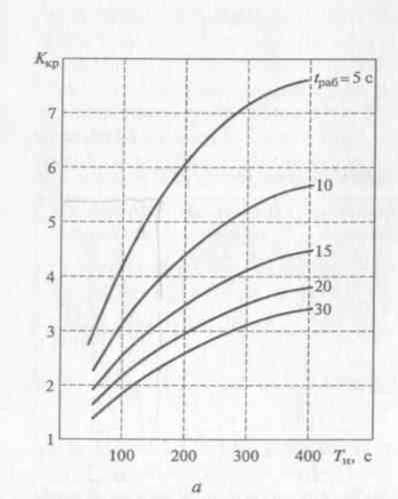 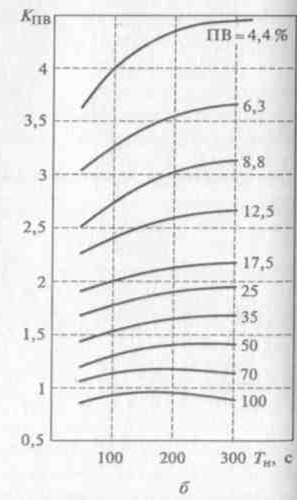 Графики для определения коэффициентов перегрузки в кратковременном и повторно-кратковременном режимах работыГрафики для определения коэффициентов перегрузки в кратковременном и повторно-кратковременном режимах работыК задаче 4К задаче 4Графики для определения коэффициентов перегрузки в кратковременном и повторно-кратковременном режимах работыГрафики для определения коэффициентов перегрузки в кратковременном и повторно-кратковременном режимах работыК задаче 11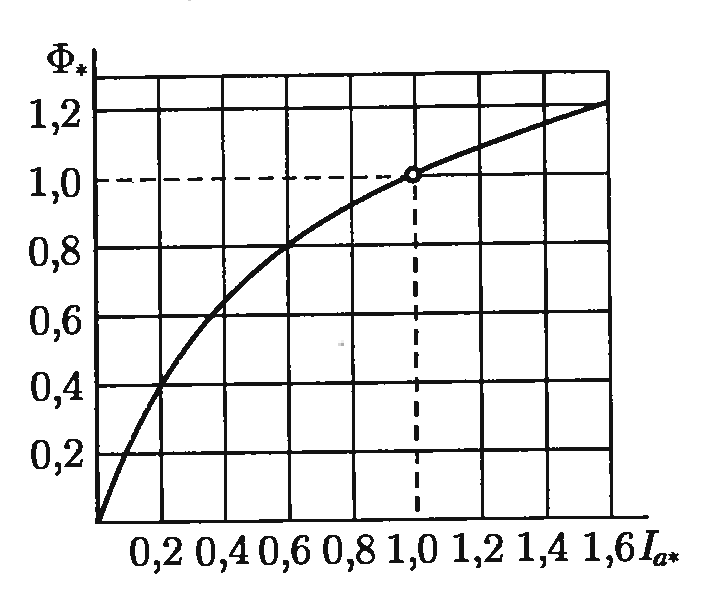 Зависимость основного магнитного потока двигателя от тока в цепи якоряК задаче 12Зависимость основного магнитного потока двигателя от тока в цепи якоряК задаче 17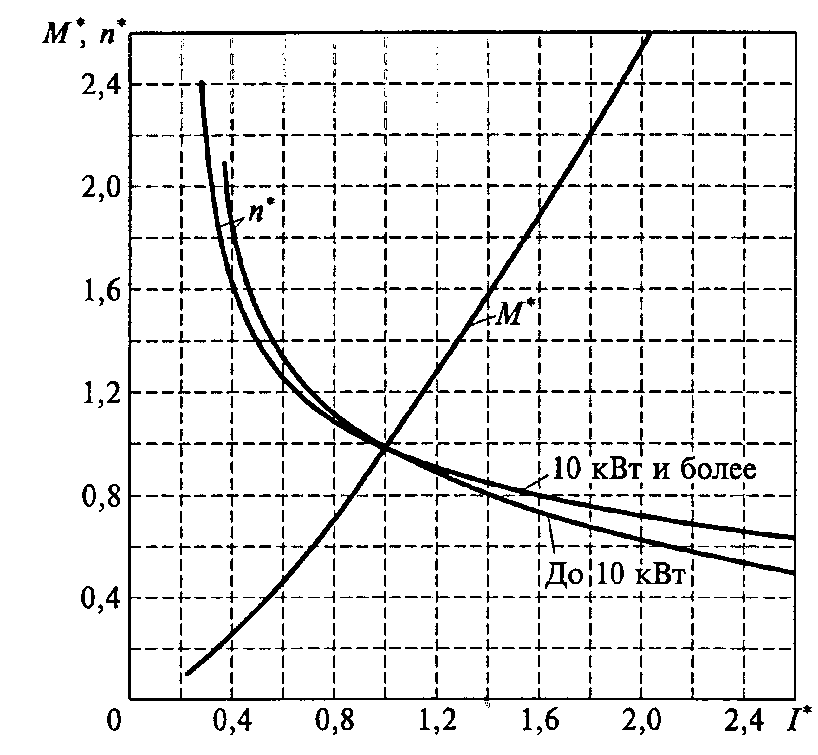 Естественные универсальные характеристики ДПТ последовательного возбужденияК задаче 18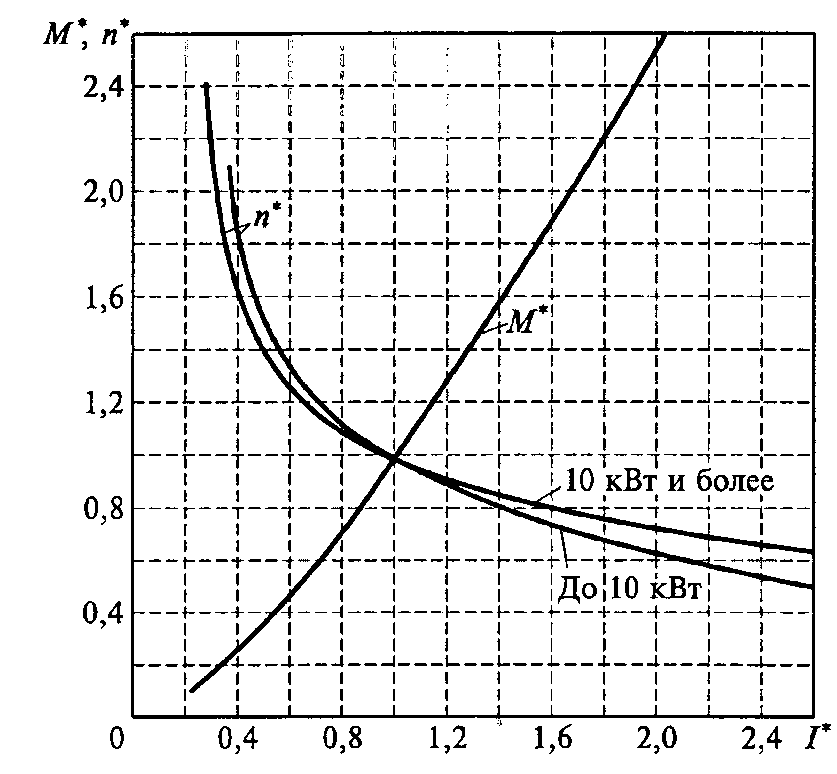 Естественные универсальные характеристики ДПТ последовательного возбуждения1 Схема управления трехфазным асинхронным двигателем с использованием магнитного пускателя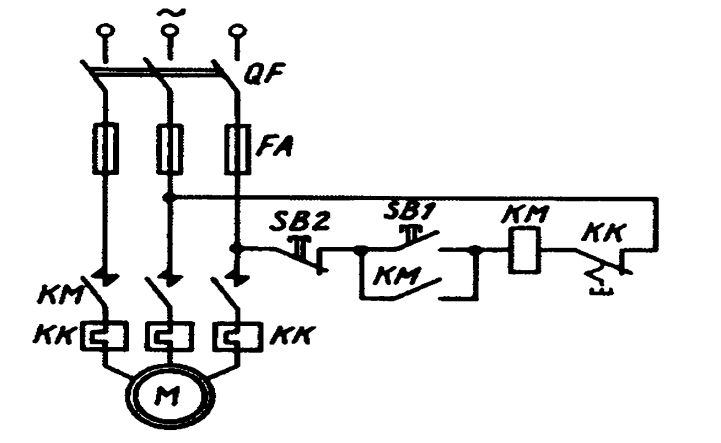 2 Схема нереверсивного управления трехфазным асинхронным двигателем с короткозамкнутым ротором с применением динамического торможения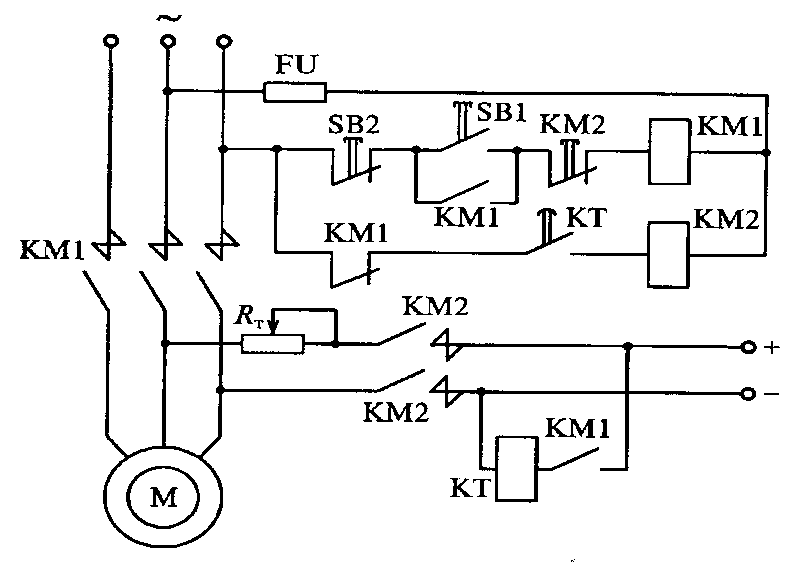 3 Схема управления пуском трехфазным асинхронным двигателем с короткозамкнутым ротором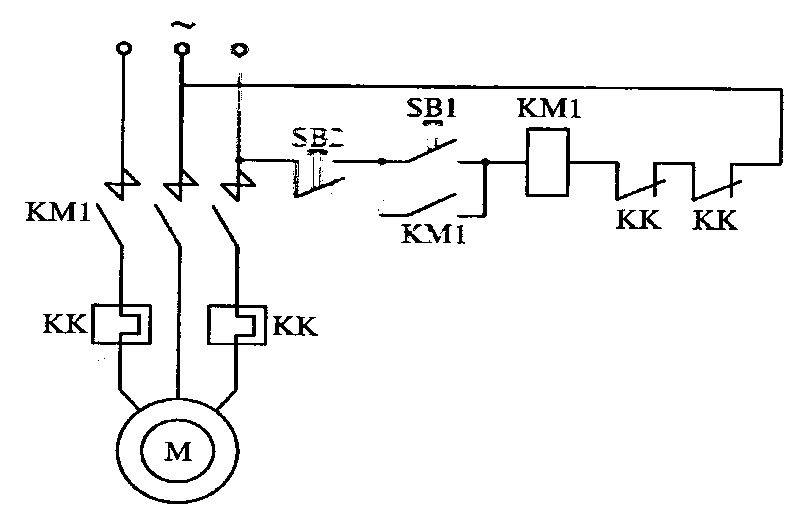 4 Схема управления пуском двигателя постоянного тока независимого возбуждения в функции времени с динамическим торможением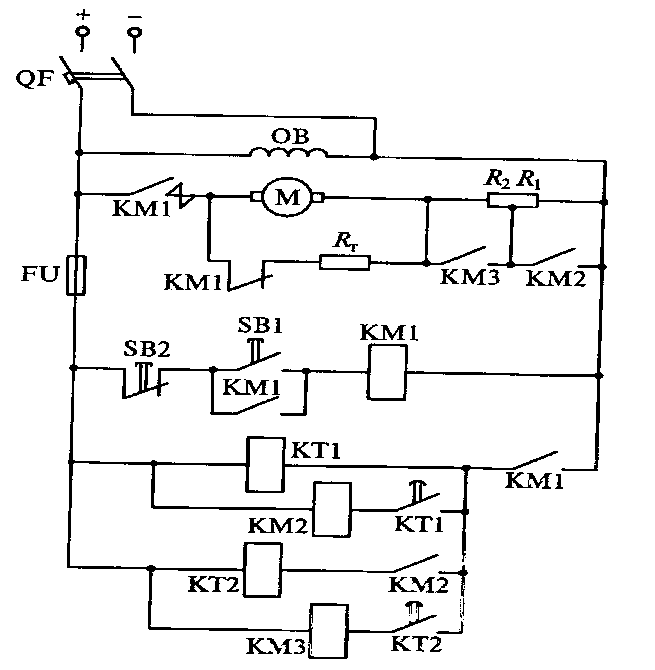 5 Типовая схема пуска ДПТ в одну ступень в функции времени и динамического торможения  в функции ЭДС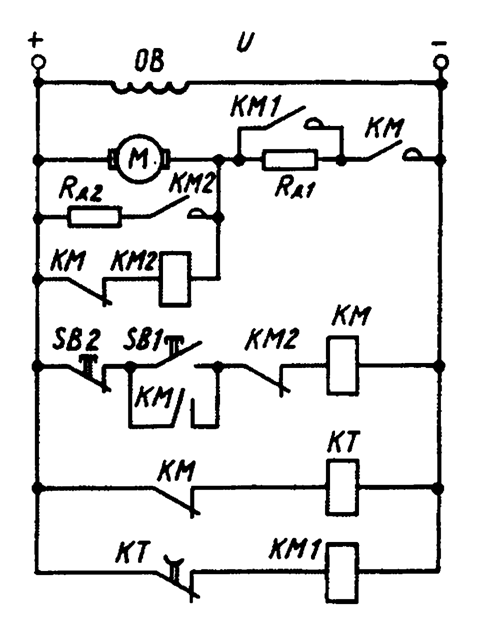 6 Типовая схема пуска ДПТ с независимым возбуждением в функции времени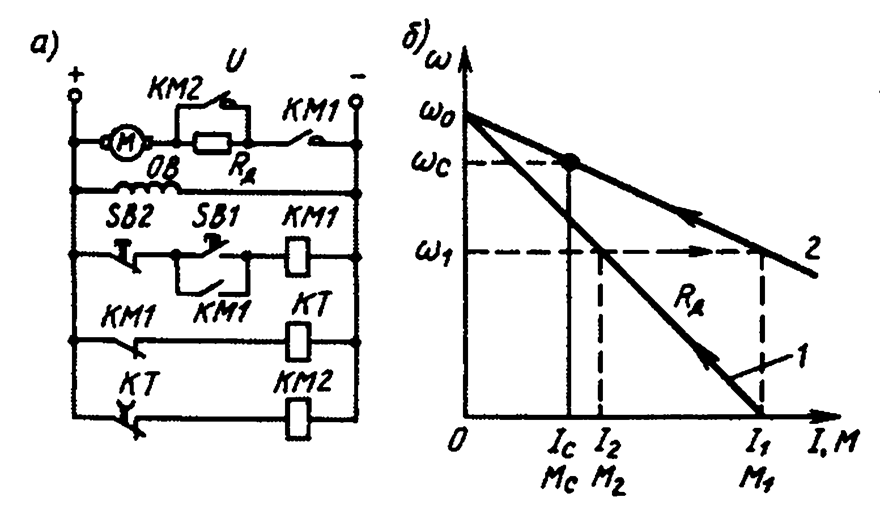 7 Типовая схема пуска ДПТ в две ступени в функции времени и динамического торможения  в функции ЭДС7 Типовая схема пуска ДПТ в две ступени в функции времени и динамического торможения  в функции ЭДС7 Типовая схема пуска ДПТ в две ступени в функции времени и динамического торможения  в функции ЭДС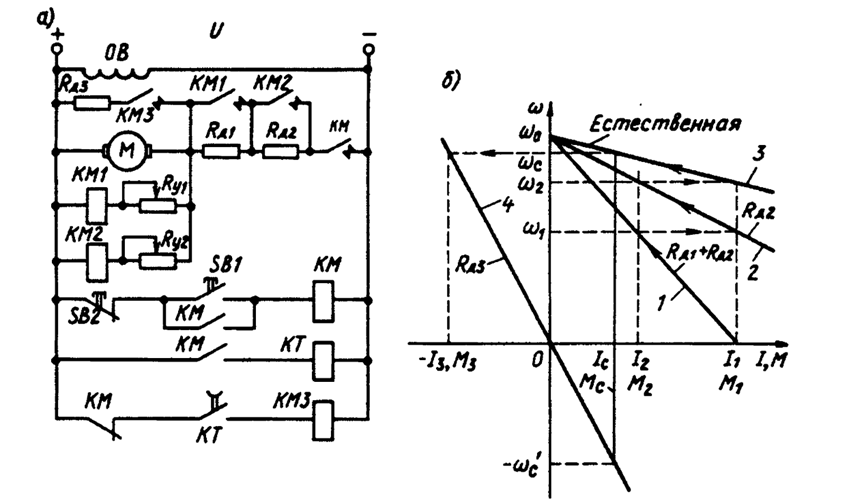 8 Типовая схема пуска ДПТ в одну ступень в функции времени и динамического торможения  в функции ЭДС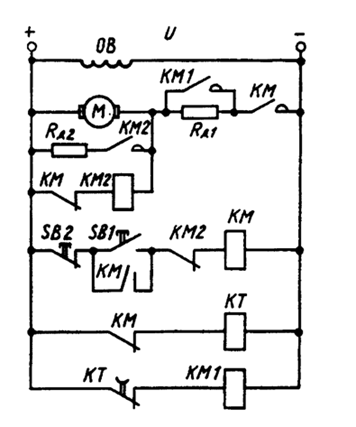 9 Схема управления пуском ДПТ в функции времени, реверсом  и торможением противовключением в функции ЭДС9 Схема управления пуском ДПТ в функции времени, реверсом  и торможением противовключением в функции ЭДС9 Схема управления пуском ДПТ в функции времени, реверсом  и торможением противовключением в функции ЭДС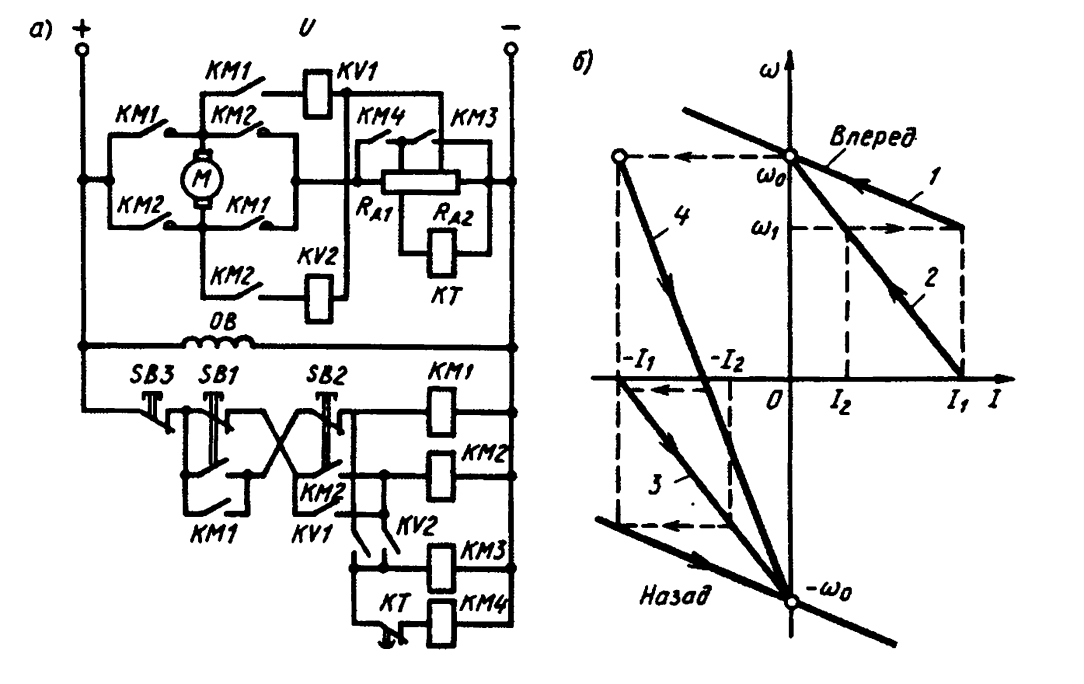 10 Реверсивная схема управления асинхронным двигателем 10 Реверсивная схема управления асинхронным двигателем 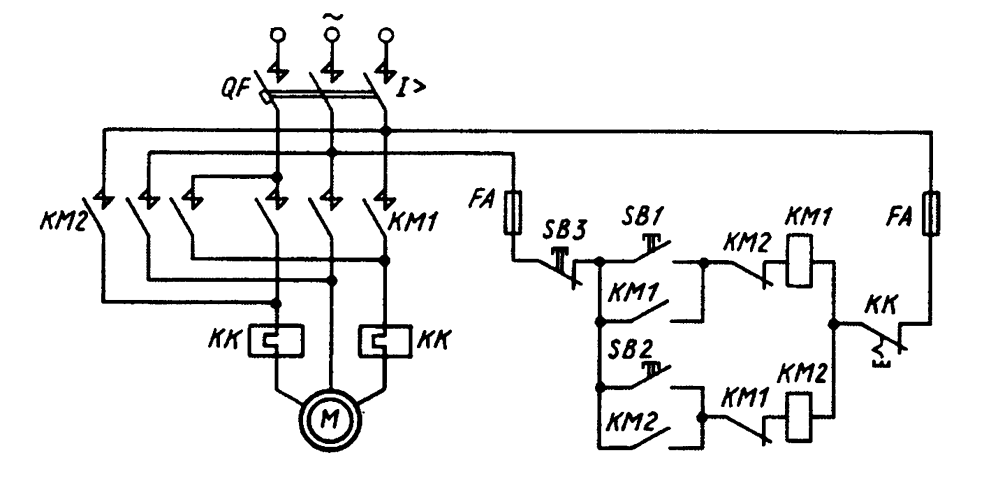 11 Типовая схема управления асинхронным двигателем, обеспечивающая его прямой пуск и динамическое торможение в функции времени11 Типовая схема управления асинхронным двигателем, обеспечивающая его прямой пуск и динамическое торможение в функции времени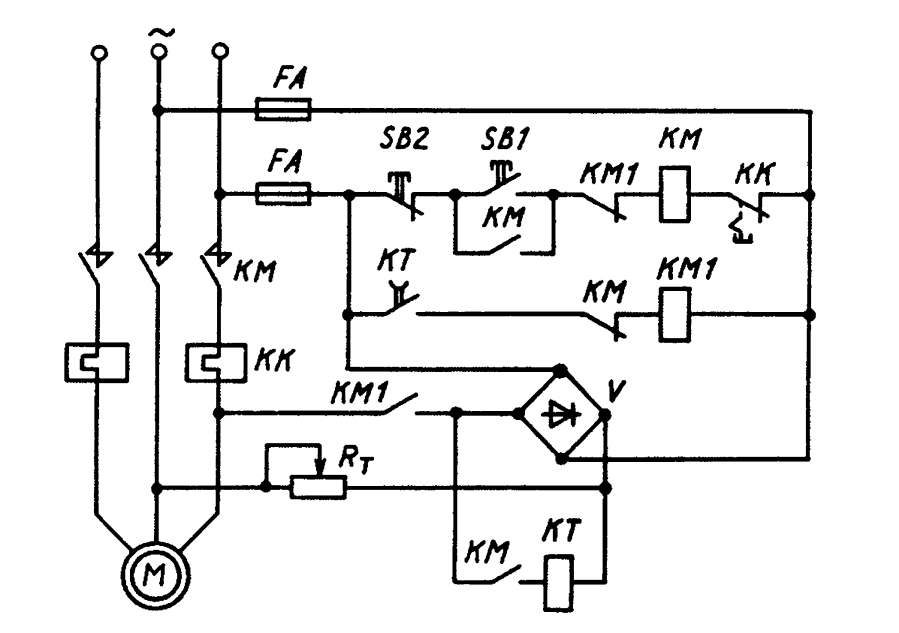 12 Типовая схема управления асинхронным двигателем с фазным ротором12 Типовая схема управления асинхронным двигателем с фазным ротором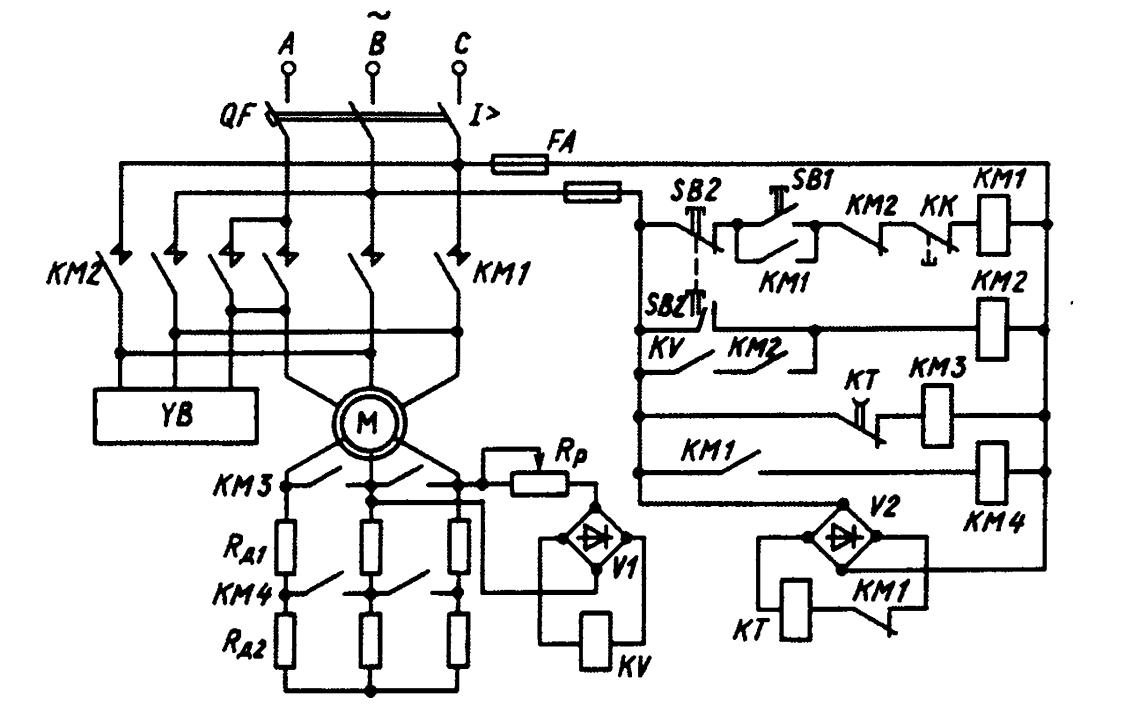 13 Замкнутая система П-Д с отрицательной обратной связью по скорости ДПТ независимого возбуждения13 Замкнутая система П-Д с отрицательной обратной связью по скорости ДПТ независимого возбуждения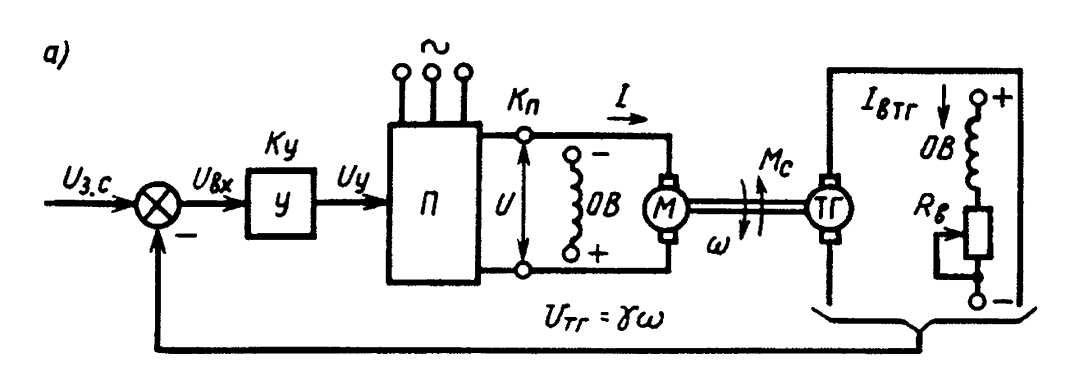 14 Регулирование (ограничение) тока и момента ДПТ с помощью нелинейной отрицательной обратной связи по току14 Регулирование (ограничение) тока и момента ДПТ с помощью нелинейной отрицательной обратной связи по току14 Регулирование (ограничение) тока и момента ДПТ с помощью нелинейной отрицательной обратной связи по току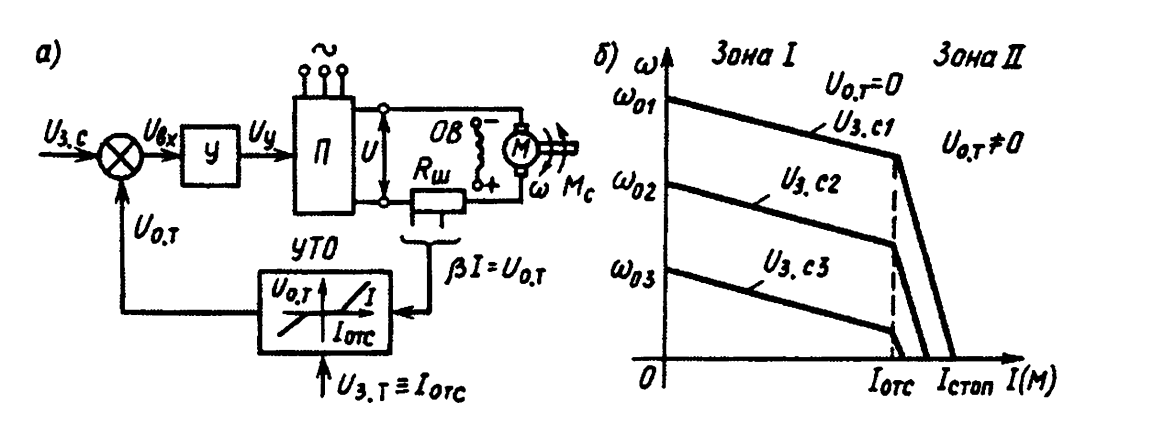 15 Замкнутая схема электрического привода с ДПТ с обратными связями по скорости и току15 Замкнутая схема электрического привода с ДПТ с обратными связями по скорости и току15 Замкнутая схема электрического привода с ДПТ с обратными связями по скорости и току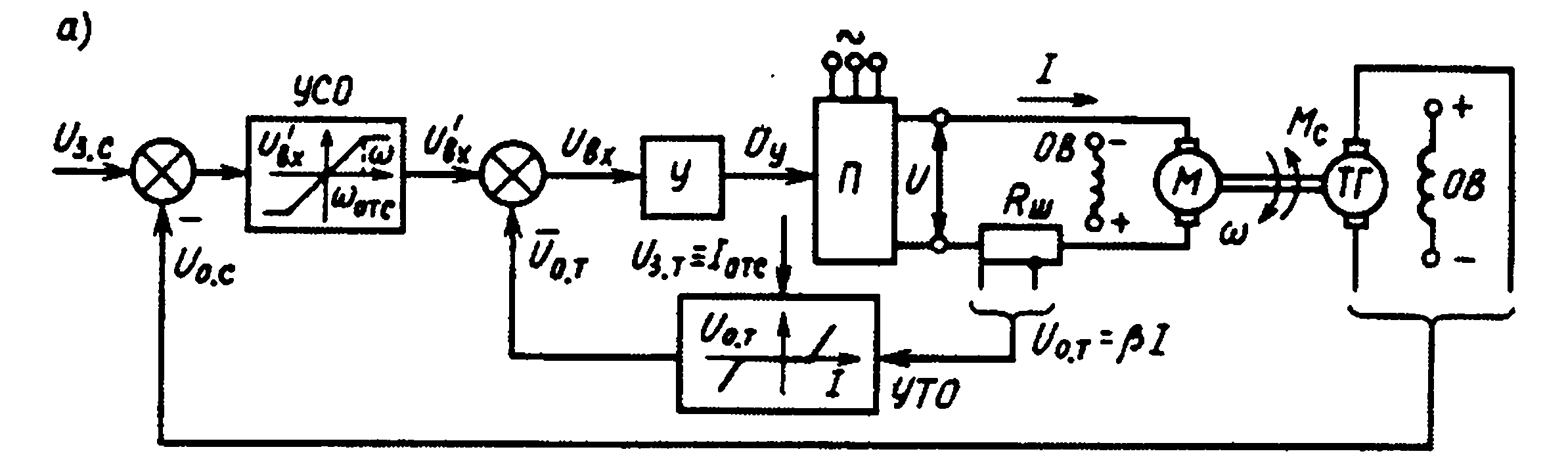 16 Узел реверсивной схемы управления двигателем, реализованный на логических элементах16 Узел реверсивной схемы управления двигателем, реализованный на логических элементах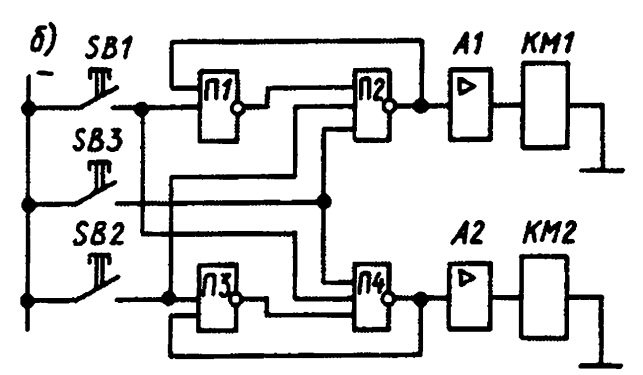 17 Схема управления двухдвигательным электроприводом17 Схема управления двухдвигательным электроприводом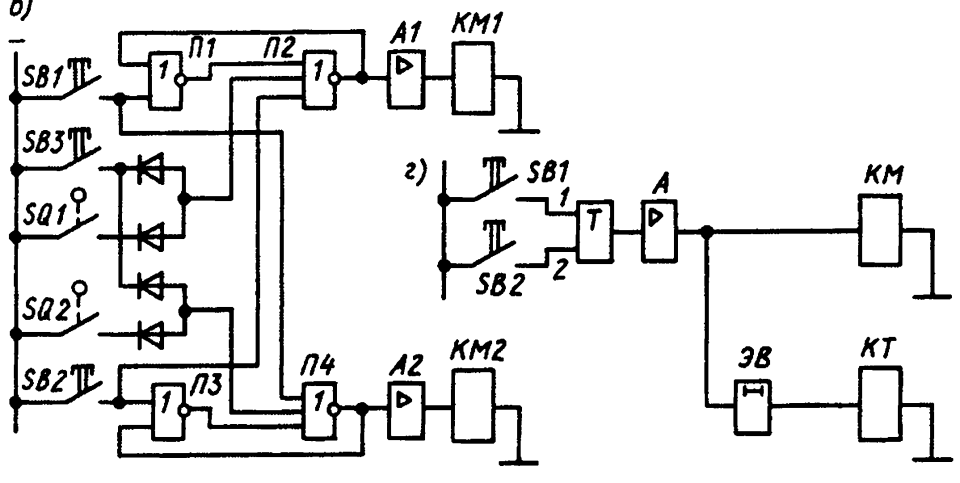 18 Структурная схема программируемого контроллера18 Структурная схема программируемого контроллера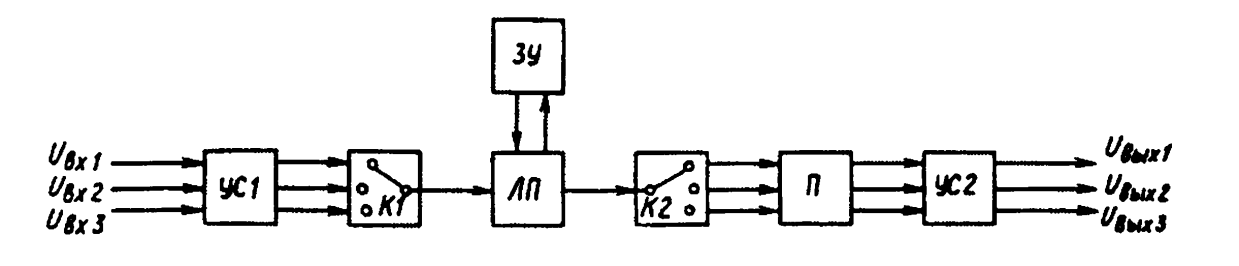 